Příklad 1  - Opakovací příklad 1 Zaúčtujte u s. r. o. níže uvedené účetní případy. Sestavte zahajovací rozvahu dle níže uvedené struktury majetku a zdrojů krytí. Obchodní společnost je plátcem DPH. K 1. 1. 2023 byla struktura majetku a zdrojů financování následující: Peněžní prostředky v pokladně (211) 90 000 Kčpohledávky z obchodních vztahů (311) 60 000 Kčzákonné rezervy (451) 65 000 Kč stavby (021)  850 000 Kčoprávky ke stavbám (081) 100 000 Kč samostatné (hmotné) movité věci (022) 800 000 Kčoprávky k HMV (082) 450 000dluhy z obchodních vztahů  (321) 150 000 Kč rezervní fond (421) 55 000 Kčostatní kapitálové fondy (413) 60 000 Kč peníze na účtu PP (221) 550 000 Kč základní kapitál (411) ? Dopočítejte hodnotu základního kapitáluSestavte počáteční rozvahu účetní jednotky Zaúčtujte účetní případy Sestavte účty 702 a 710, resp. výkaz účetní závěrky MD              021                   D     	MD             081                  D     MD                022                   DPS 850 000                                                               PS 100 000             PS 800 000  3b. 500 0002. 400 000                                                                 14. 120 000          12. 61 000    6b- 250 000                                                                                                                  13. 105 000MD              082                  D     MD                    311             D       MD              211                D                           PS 450 000           PS 60 000                                        PS 90 0003b. 500 000      3a. 100 000MD                221                 D     	MD              411                  D    MD               421              DPS 550 000                                                               PS 1 470 000                               PS 55 000MD                 321                D     	MD               031                 D    MD             073                     D                              PS 150 000               1.400 000MD                451                 D     MD                 042                D       MD               343                   D                          PS 65 000           1. 400 000          2. 400 000MD                 378                D     	MD               013               D     	MD            413                 D         PS 60 000MD              551                   D     	MD                549               D    	 MD            541                 D 14. 120 000                                  6a. 200 000                                     3.100 000  15. 10 000MD               585                  D     	MD              641                D     	MD           643                   D                            10. 5000                                       4. 200 000                                        8. 60 000MD              648               	D     	MD                                 	 D     	MD                                  D                          7. 80 000Sestavení výkazu cash-flow1 / 15výsledky příkladu 1 = 16Účet účet 710 – Účet zisku a ztráty (obraty nákladových účtů se převádí na MD, obratu výnosových účtů na D) 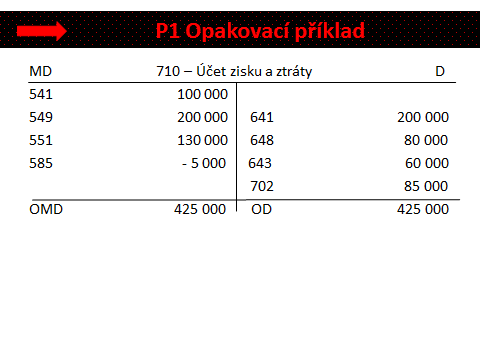        Výkaz výsledovky  665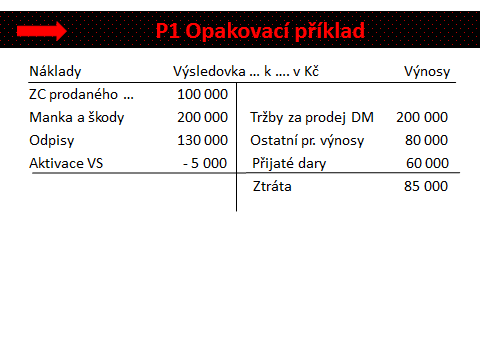 Účet 702 – Konečný účet rozvažný 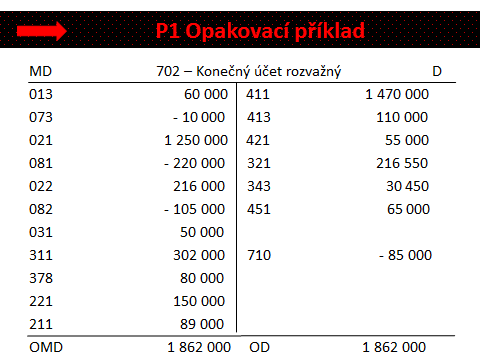 	Výkaz rozvahy Rozvaha – aktiva 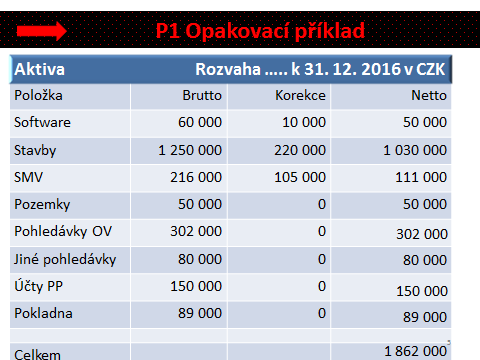 Rozvaha – pasiva 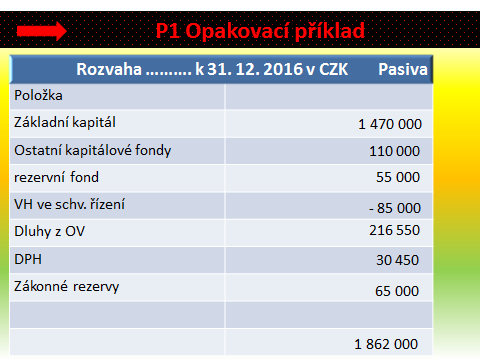  Postup uzavírání účtů Obraty nákladových účtů se převádí na účet 710 – ÚZZ NA STRANU MDObraty výnosových účtů se převádí na účet 710 – ÚZZ NA STRANU DKonečné stavy aktivních účtů se převádí na účet 702 – KÚR na stranu MDKonečné stavy pasivních účtů se převádí na účet 702 – KÚR na stranu D Rozvaha ……………………………………………… ……. KčRozvaha ……………………………………………… ……. KčRozvaha ……………………………………………… ……. KčRozvaha ……………………………………………… ……. KčRozvaha ……………………………………………… ……. KčRozvaha ……………………………………………… ……. KčAktiva Brutto KorekceNetto VK a závazkyČísloTextČástkaMDD1.Dodavatelská faktura (FAP) za nákup nemovitosti (od neplátce DPH) 400 0000423212.ID – zařazení nemovitosti do užívání 400 0000210423.ID – vyřazení nákladního automobilu z důvodu prodejePC = 500 000, oprávky 400 000 Kčdoúčtování ZCvyřazení majetku 100 000500 0005410820820224.Vystavená faktura (FAV) za prodej nákladního automobilu Cena bez DPHDPH 21 %Cena celkem 200 0003116413435.VBÚ – úhrada dodavatelské faktury za nákup nemovitosti 400 0003212216.ID – vyřazení osobního automobilu z důvodu havárie, PC = 250 000 Kč, oprávky 50 000 Kč5490820820227.ID - předpis náhrady škody od pojišťovny za havarované vozidlo 80 0003786488.ID – bezplatné nabytí účetního softwaru  60 0000136439. Dodavatelská faktura za nákup stroje Cena bez DPHDPH 21 %Cena celkem 55 00004234332110.ID – doprava stroje zajištěná vnitropodnikově 5 00004258511.VPD – montáž stroje zajistil pracovník odborného servisu (neplátce DPH)1 00004221112.ID – zařazení stroje do užívání02204213.ID – na základě výsledků inventarizace zjistila s. r. o., že se v jejím majetku nachází níže uvedené položky, které předtím neúčtovala osobní automobil pozemek 105 00050 00002203108241314.ID – účetní odpis - budovy 120 00055108215.ID – účetní odpis - software 10 000551073Sestavení účtů 710 a 702MD          710 – ÚZZ                  D              MD               702 – KÚR                 DSestavení výkazu výsledovky (výkaz zisku a ztráty) Sestavení výkazu rozvahy 